EDEN 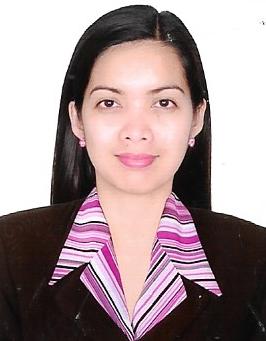 Eden.370932@2freemail.comObjectiveTo be able to join in a well-established Company where my skills and capabilities could be enhanced effectively.HighlightsPatienceAttentivenessClear communication skillsKnowledge of the productAbility to use “Positive Language”Acting SkillsTime management skillsAbility to read customersA calming presenceTenacityClosing abilitySkillsComputer literate (Word and Excel)Customer OrientedFriendly and helpfulOperate Office MachinesDedicated team playerAssertiveWork HistoryConvergys – 09/2016 to 05/2017Nuvali, Sta. Rosa LagunaCUSTOMER SERVICE REPRESENTATIVE / SALES ASSOCIATE Can communicate in English accurately and fluently;Can assist customers and provide signature customer service;Has sufficient and updated knowledge in navigating computer and systems;Is organized and tenacious in handling job-related issues or problems;Is patient and optimistic in handling different types of people;Can multi-task and do work as fast as possible;Is self-controlled and values integrity.eFORCE Engineering Consultancies – 04/2013 to 01/2016Dubai, United Arab EmiratesSECRETARY / RECEPTIONISTPreliminary duties includes all documents received were verified and accurately recorded.To ensure that controlled copies of latest approved documents and drawings are distributed to the appropriate staff, subcontractors, and suppliers as applicable.To maintain updated records of all approved documents and drawings.All the duties with regards to the Secretarial jobs and controlling of all legal papers and transactions of daily business and office works.Receives and distributes incoming outgoing documents.Maintains and releases outgoing and incoming documents.Hockey Meal Restaurants – 06/2011 to 03/2012Hardee’s Fast Food Chain – 09/2008 to 04/2011Al Ain, Abu Dhabi, United Arab EmiratesFRONTLINE STAFFConsistently provided friendly guest service and heart felt hospitality.Promptly and emphatically handled guest concerns and complaints.Handled currency and credit transactions quickly and accurately.Followed food safety procedures according to company policies and health and sanitation regulations.Communicated openly and honestly with the management team during each shift to ensure it ran smoothly.Watsons (Your Personal Store) – 03/2008 to 08/2008Greenbelt 1, Makati CityCASHIERConsistently provided friendly guest service and heart felt hospitality.Promptly and emphatically handled guest concerns and complaints.Handled currency and credit transactions quickly and accurately.Temic Automative Philippines Incorporation – 04/2007 to 09/2007FTI Taguig CityPRODUCTION OPERATORManaged product quality to guarantee complince with quality policies, procedures and systems.Handled machines.Bacolod Chicken Inasal Restaurant – 07/2006 to 01/2007Jupiter St., Makati CityDELIVERY ATTENDANTAnswered calls by addressing customer inquiries, solving problems and providing new product information.Politely assisted customers in person and via telephone.Dedicated to continuously improving sales abilities and product knowledge.NEC Tokin Electronics Philippines Incorporation – 12/2005 to 05/2006Science Park 2, Calamba LagunaPhilips Semiconductors Philippines Incorporation – 06/2005 to 11/2005Science Park, Cabuyao LagunaPRODUCTION OPERATORManaged product quality to guarantee compliance with quality, policies, procedures and systems.Handled machines.Philtranco Service Enterprise Inc. – 11/2004 to 03/2005Pasay CityON-THE-JOB-TRAININGFacilitated organized records of all the employee.Encoding and filing documents.Answered incoming telephone calls.Jollibee Food Corporation – 08/2003 to 02/2005Makati CityMcDonald – 08/2001 to 09/2002Pasay CityFRONTLINE STAFFConsistently provided friendly guest service and heart felt hospitality.Promptly and emphatically handled guest concerns and complaints.Greeted customers and provided excellent customer service.Handled currency and credit transactions quickly and accurately.Provided training to the newly hired frontline staff.EducationPamantasan ng Lungsod ng Pasay, 06/2001 to 04/2005Bachelor of Science in Office ManagementLebak Legislated High School, 1996 to 2000Barurao Elementary School, 1990 to 1996Personal Data	Height : 	5’3”Religion :	Born Again ChristianNationality : 	FilipinoVisa Status: 	Tourist Visa until August 03, 2017Trainings AttendedAl Tair Inspection ServicesNovember 12, 2014P.O Box No. 106359, Najda Street, Abu Dhabi, UAEInternal Audit Training Course forIntegrated Management Systems (IMS)ISO 9001:2008ISO 14001:2004OHSAS 18001:2007Character ReferencesName			Job Title		Company			Contact Number